Introductory RitesStandEntrance Procession 
May be instrumental or an entrance hymn. Entrance Chant or Hymn
If the processional was instrumental, an entrance antiphon or hymn could be sung by all here. Indicate the number from the hymnal or print music with permission.GreetingCelebrant: 	In the name of the Father, and of the Son, and of the Holy Spirit.All: 	Amen. Celebrant: 	The Lord be with you. (Or other formula from The Roman Missal)All: 	And with your spirit. GloriaExcept in Advent and Lent, the Gloria is sung or said. Indicate the number from the hymnal or print music with permission.Opening PrayerLiturgy of the Word	SitFirst ReadingGenesis 1.26-28, 31a Male and female God created them. Responsorial PsalmPsalm 128Response: 	Blessed is everyone who fears the Lord.  
Second ReadingEphesians 5.2a, 25-32This is a great mystery, and I am applying it to Christ and the Church. StandGospel AcclamationVerse: May the Lord, maker of heaven and earth, bless you from Zion.  
GospelMatthew 19.3-6What God has joined together, let no one separate. Celebrant: 	A reading from the holy Gospel according to Matthew.All: 	Glory to you, O Lord. The priest or deacon proclaims the Gospel.  Celebrant: 	The Gospel of the Lord.All: 	Praise to you Lord, Jesus Christ.  SitHomily	
The Celebration of MatrimonyQuestions before the ConsentThe ConsentThe Reception of the Consent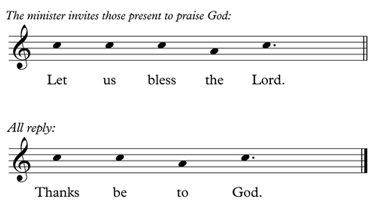 If the acclamation after the reception of consent is spoken, include only the text. The acclamation above may also be replaced with a different sung acclamation of praise. The Blessing and Giving of RingsA hymn or canticle of praise may follow. Indicate the number in the hymnal or print the music with permission. StandThe Universal Prayer SitThe Liturgy of the EucharistPreparation of the GiftsMusic is optional here. It may be instrumental. If it is a hymn, indicate the number from the hymnal or print the music with permission. Celebrant: 	Pray, brethren (brothers and sisters)	that my sacrifice and yours	may be acceptable to God,	the almighty Father. StandAll: 	May the Lord accept the sacrifice at your hands	for the praise and glory of his name,	for good	and the good of all his holy Church.  Prayer over the OfferingsThe Eucharistic PrayerCelebrant: 	The Lord be with you. All: 	And with your spirit.  Celebrant: 	Lift up your hearts. All: 	We lift them up to the Lord.  Celebrant: 	Let us give thanks to the Lord our God.  All: 	It is right and just. Holy, HolyIndicate the number from the hymnal or print the text or music with permission. KneelCelebrant: 	The mystery of faith. StandMemorial AcclamationIndicate the number from the hymnal or print the text or music with permission. AmenIndicate the number from the hymnal or print the music with permission.The Lord’s PrayerYou may wish to include the text or music with permission. The Nuptial BlessingSign of PeaceLamb of GodYou may wish to include the text or music with permission. CommunionCelebrant: 	Behold the Lamb of God,	behold him who takes away the sins of the world. 	Blessed are those called to the supper of the Lamb.  All: 	Lord, I am not worthy	that you should enter under my roof,	but only say the word	and my soul shall be healed.  Catholics believe that the Eucharist is a sign of the unity of the Church. Therefore, the reception of Holy Communion is reserved for those who share in that unity. While we welcome this opportunity to pray together, out of reverence for the Eucharist, the Church asks that those who are not Catholic or not properly disposed, do not receive. All who are not receiving are invited to come forward to receive a blessing (by crossing the arms over the chest), or spend this time in prayer or reflection. StandPlease remain standing, if able, throughout the communion procession. Once the last person has received, you may sit or kneel. Communion SongsIndicate the number in the hymnal or print the music with permission. StandPrayer after Communion The Concluding RitesBlessing The celebrant will say a prayer over the couple. The response to each invocation is “Amen”. Then he blesses all present: Celebrant: 	And may almighty God bless all of you, 	  who are gathered here,  	the Father, and the Son,  and the Holy Spirit. All: 	Amen.   DismissalAll: 	Thanks be to God. Signing of the RegisterThis may be done in the presence of the people or it may be done after the recessional in a separate place. RecessionalMusic may be instrumental. If it is a hymn, indicate the number from the hymnal or print the music with permission. MinistersYou may wish to indicate the names of the celebrant, servers, readers, musician, ushers, bridal party etc. All music reprinted with permission.  All rights reserved. Include license number for hymns. If you copy texts from the Roman Missal as done in this example, include this notice: Excerpts from the English translation of The Roman Missal © 2010, International Commission on English in the Liturgy Corporation.  All rights reserved. © Concacan Inc., 2011 for the Canadian Edition of the English translation. All rights reserved. © 2008 Libreria Editrice Vaticana, Vatican City State, 2008.    The Wedding Liturgy(With Mass)ofBride and Groom
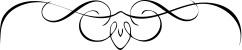 Date at TimeParish